ВСЕРОССИЙСКАЯ НЕДЕЛЯ ФИНАНСОВОЙ ГРАМОТНОСТИ  «MY MONEY FEST»В рамках реализации  «дорожной карты» Стратегии повышения финансовой грамотности в Российской Федерации  состоялась традиционная Неделя финансовой грамотности  для детей и молодежи 2022 года ( с 21 марта по 15 апреля)  под общим названием «My Money Fest» в формате образовательного онлайн-фестиваля,  в которой приняли участие студенты и преподаватели ГАПОУ БТЭиР им.Героя Советского Союза М.А.Афанасьева.Студенты просмотрели Видеоролики с лайфхаками и полезными советами на площадках «Мои финансы» во «ВКонтакте».Преподавателями были  проведены уроки по темам: «Услуги финансовых организаций: используй грамотно»., «Осторожно! Мошенничество в сети»., «Финансовая грамотность в цифровом формате – будь в курсе!». 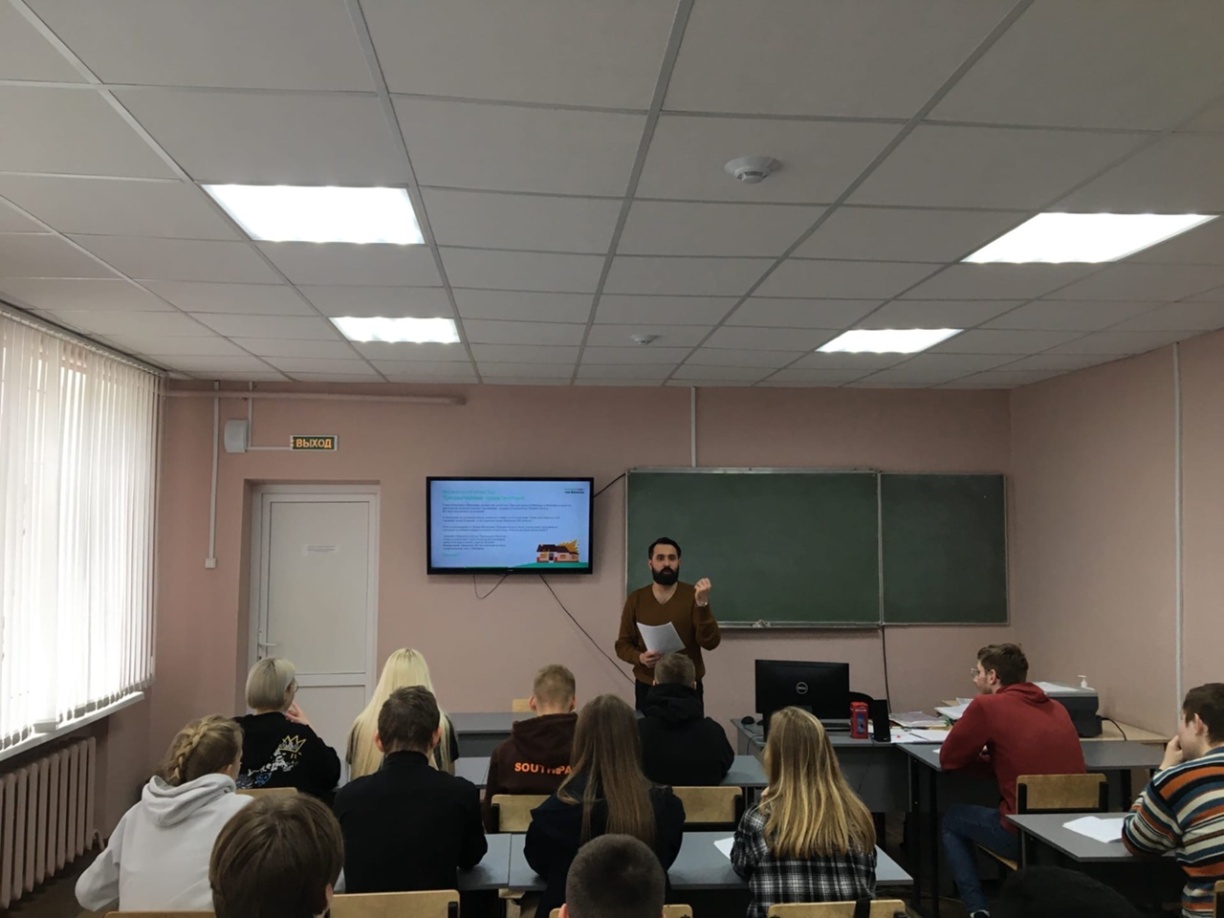 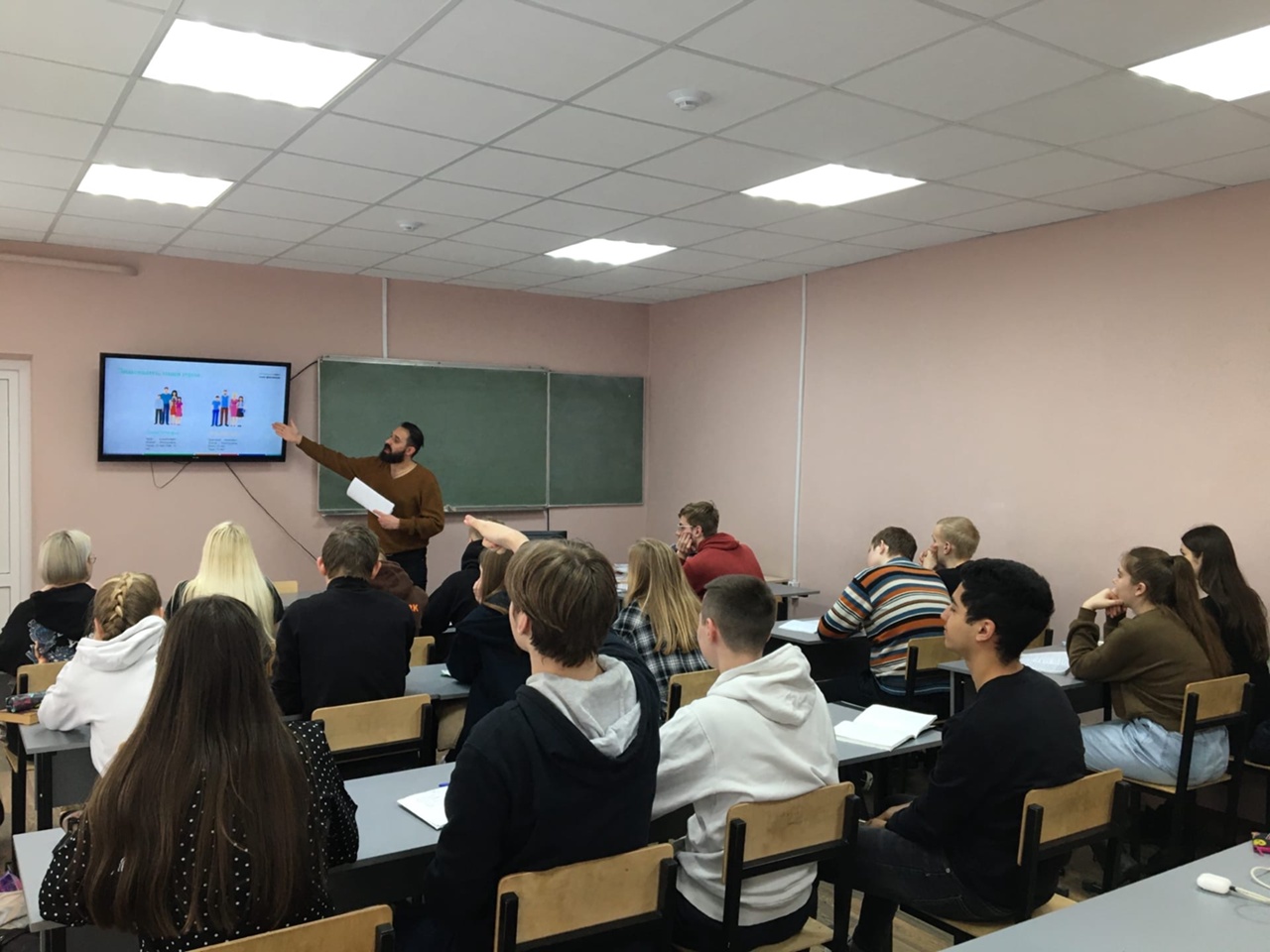 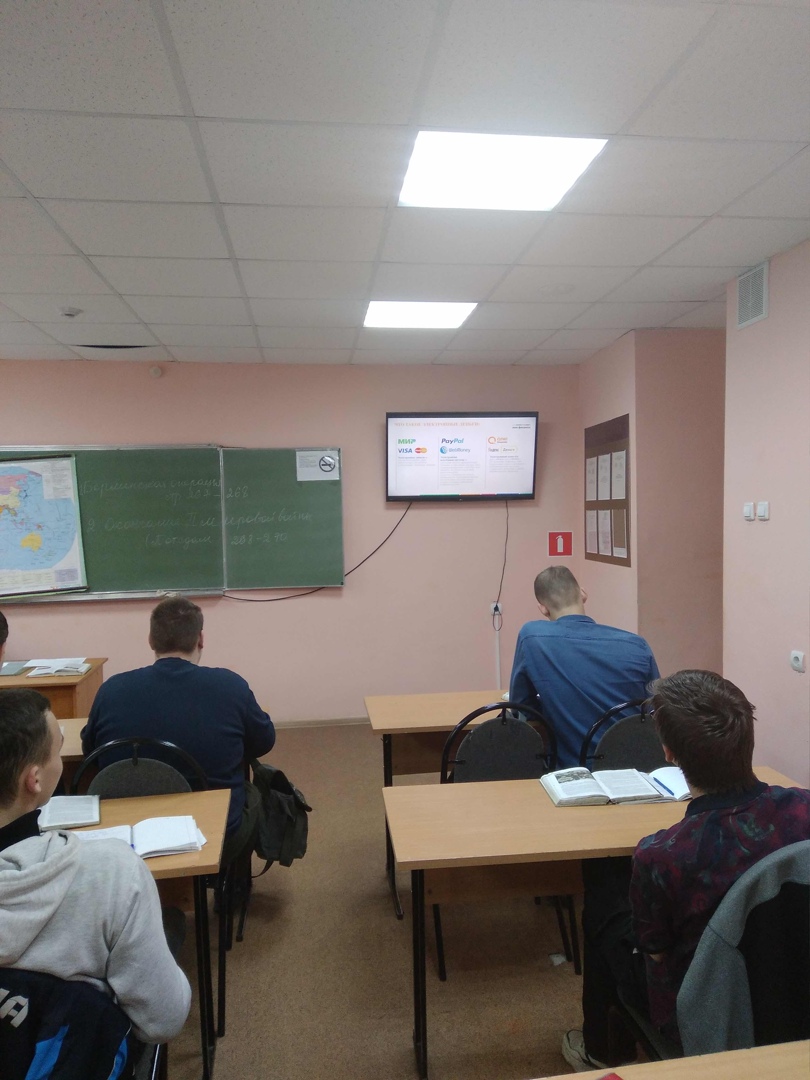 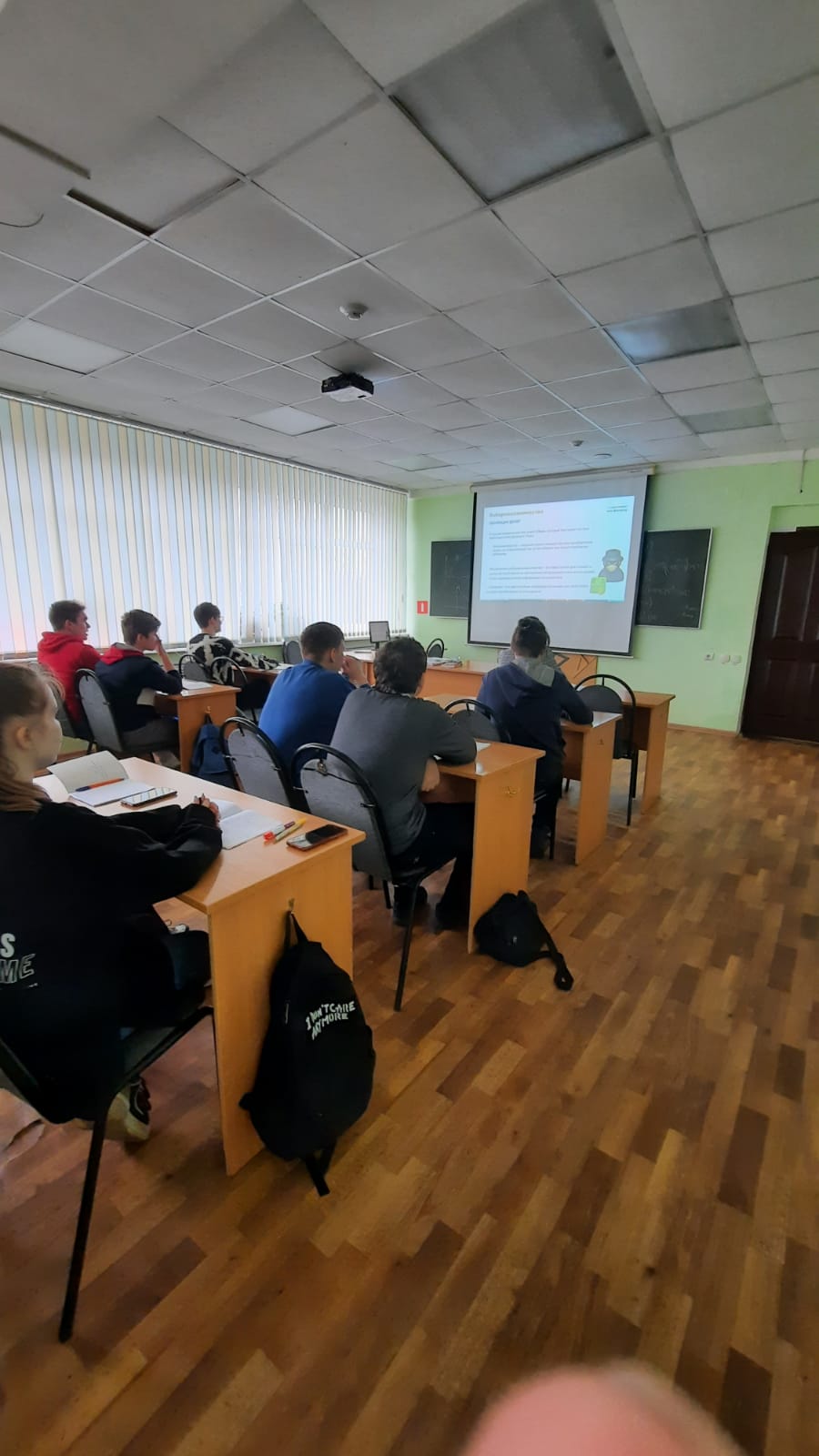 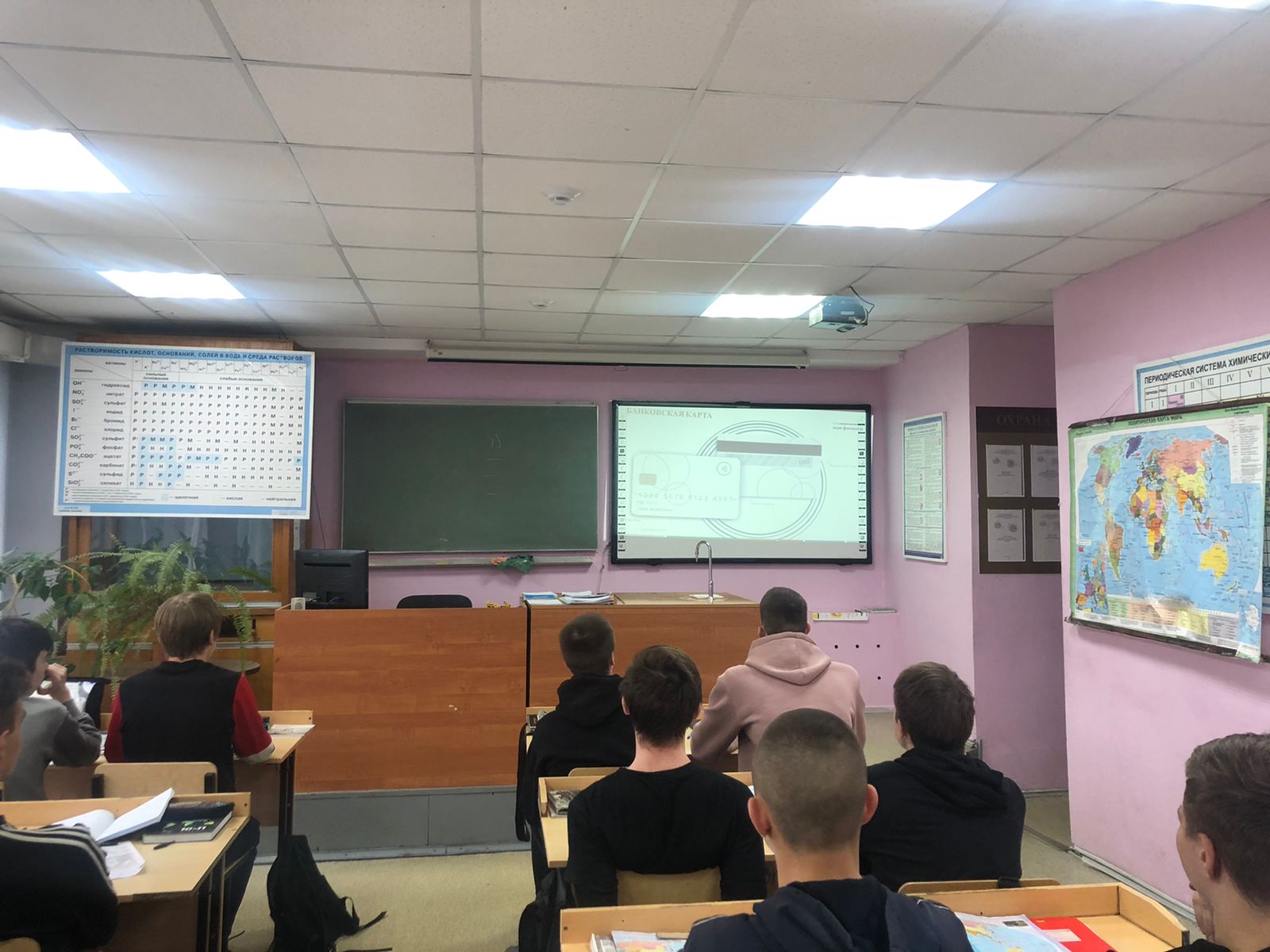 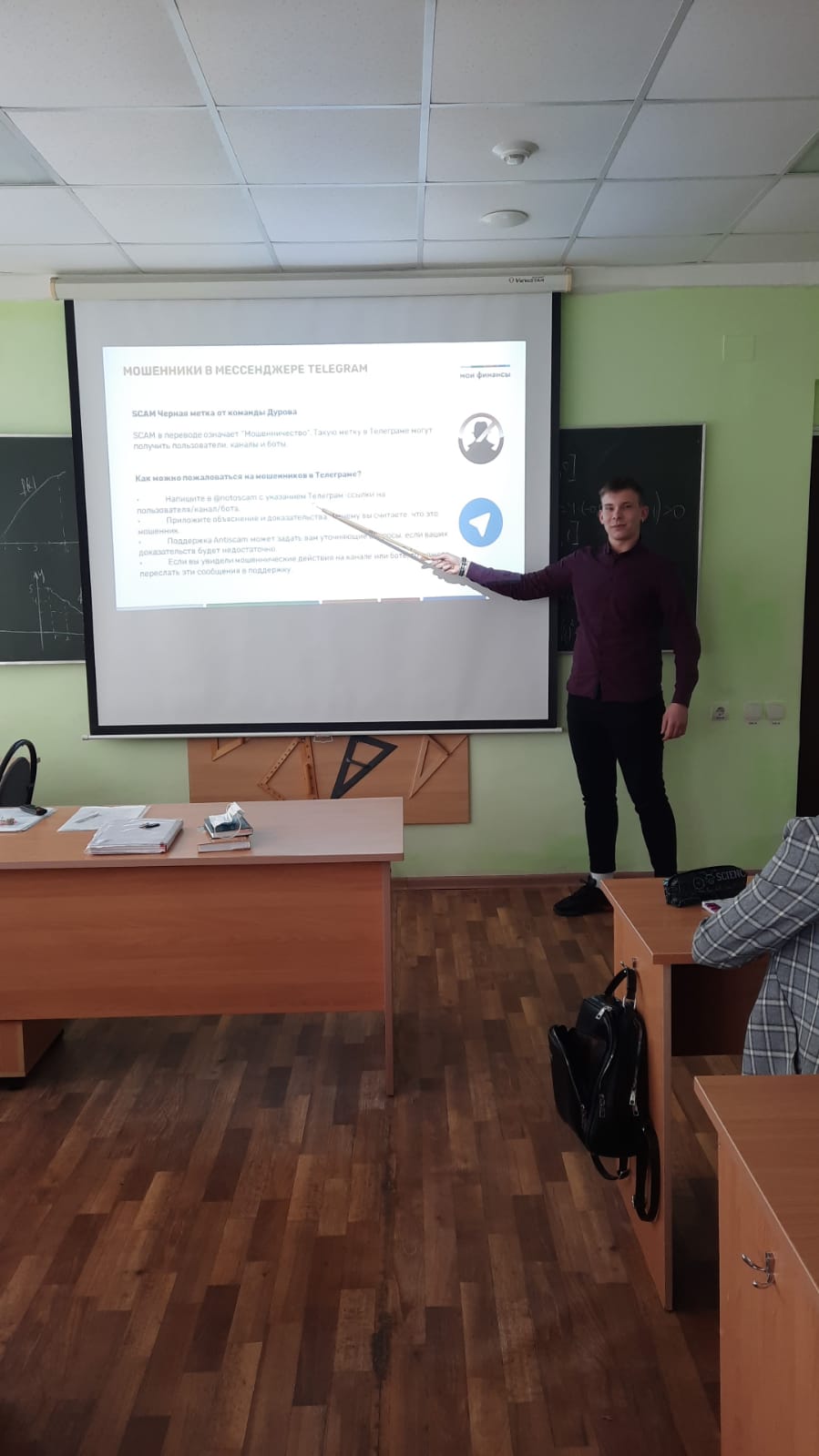 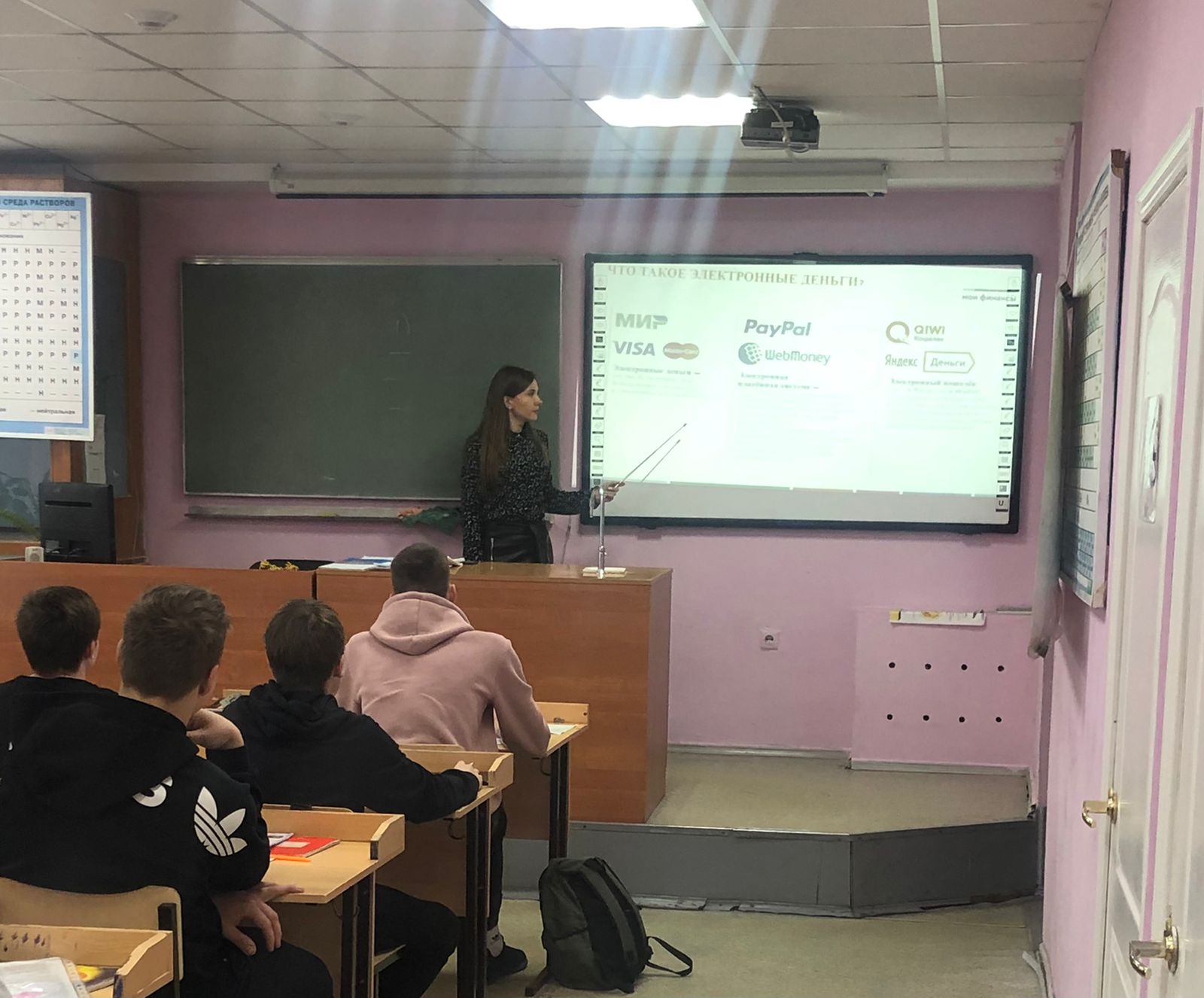 